Publicado en Palma de Mallorca el 12/12/2019 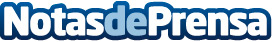 Palma de Mallorca acoge la Cuarta Edición de Marketing Rocks, Marketing, Negocios y mucho Rock´n´RollCon motivo del día de la Publicidad, Nadia Nemer organiza la Cuarta Edición de Marketing Rocks, el encuentro de Marketing, Publicidad, Comunicación y Negocios, que realizará su Cuarta Edición en Palma de Mallorca los próximos 30 y 31 de enero en Hard Rock Café y los Cines Artesiete de Fan MallorcaDatos de contacto:Nadia Nemer Creadora e impulsora de Marketing Rocks640192155Nota de prensa publicada en: https://www.notasdeprensa.es/palma-de-mallorca-acoge-la-cuarta-edicion-de Categorias: Comunicación Marketing Baleares Turismo Emprendedores Eventos E-Commerce http://www.notasdeprensa.es